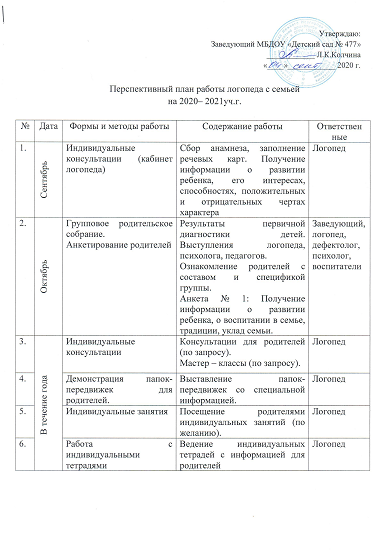 Учитель-логопед: Шалаева С.И.7.ДекабрьПриглашение родителей на праздникРезультаты работы педагогов (чтение стихов, танцы)Воспитатели, логопед, дефектолог,Муз.руковод.8.ЯнварьКруглый столВстреча с родителями и специалистами МДОУ: «Вы спрашиваете – мы отвечаем»Заведующий, логопед, дефектолог, психолог, воспитатели9.ФевральАнализ результативностиПолучение информации о поставленных звуках, стадиях автоматизации и т.д.Логопед10.2 раза в годФотомонтаж с комментариямиСтенд с фотографиями о деятельности детей на занятиях, в свободное время.Логопед, воспитатели11.МартПраздник, посвященный Дню 8 мартаСоздание положительного эмоционального настроя у детей и их родителей. Итоги работы по коррекции речевых и неречевых нарушений (участие в празднике).Логопед, дефектолог, воспитатели, муз. руковод.12.МайГрупповое собрание. Открытое занятие.Выступление логопеда, дефектолога, психолога, воспитателей. Рекомендации.Приглашение родителей вновь поступивших детей.Просмотр выпускного занятия логопеда с детьми.Рекомендации родителям на лето.Логопед, дефектолог, психолог, воспитатели